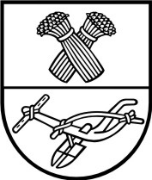 	                                                                                                                                                             Projektas PANEVĖŽIO RAJONO SAVIVALDYBĖS TARYBA SPRENDIMASDĖL ĮGALIOJIMŲ SUTEIKIMO SAVIVALDYBĖS MERUI2018 m. balandžio 26  d.   Nr. T- Panevėžys	Vadovaudamasi Lietuvos Respublikos vietos savivaldos įstatymo 16 straipsnio 4 dalimi ir Valstybinių ir savivaldybių švietimo įstaigų (išskyrus aukštąsias mokyklas) vadovų, jų pavaduotojų ugdymui, ugdymą organizuojančių skyrių vedėjų veiklos vertinimo nuostatų, patvirtintų Lietuvos Respublikos švietimo ir mokslo ministro 2018 m. kovo 27 d. įsakymu Nr. V-279 „Dėl Valstybinių ir savivaldybių švietimo įstaigų (išskyrus aukštąsias mokyklas) vadovų, jų pavaduotojų ugdymui, ugdymą organizuojančių skyrių vedėjų veiklos vertinimo nuostatų patvirtinimo“, 6 punktu,                                     Savivaldybės  taryba   n u s p r e n d ž i a:	 Suteikti Savivaldybės merui įgaliojimus nustatyti mokyklų vadovams ir švietimo pagalbos įstaigų vadovams metines veiklos užduotis, pagal kurias vertinama švietimo įstaigos vadovo veikla, teisės aktų nustatyta tvarka.	Šis sprendimas gali būti skundžiamas Lietuvos Respublikos administracinių bylų teisenos įstatymo nustatyta tvarka.Stasė Venslavičienė2018-04-13PANEVĖŽIO RAJONO SAVIVALDYBĖS ADMINISTRACIJOSPERSONALO ADMINISTRAVIMO SKYRIUSPanevėžio rajono savivaldybės tarybaiAIŠKINAMASIS RAŠTAS DĖL SPRENDIMO „DĖL ĮGALIOJIMŲ SUTEIKIMO“ PROJEKTO2018-04-13Panevėžys	1. Projekto rengimą paskatinusios priežastys.	Teisės aktų, reglamentuojančių švietimo įstaigų vadovų veiklos vertinimą, vykdymas.2. Sprendimo projekto esmė ir tikslai. Valstybinių ir savivaldybių švietimo įstaigų (išskyrus aukštąsias mokyklas) vadovų, jų pavaduotojų ugdymui, ugdymą organizuojančių skyrių vedėjų veiklos vertinimo nuostatų, patvirtintų Lietuvos Respublikos švietimo ir mokslo ministro 2018 m. kovo 27 d. įsakymu Nr. V-279 „Dėl Valstybinių ir savivaldybių švietimo įstaigų (išskyrus aukštąsias mokyklas) vadovų, jų pavaduotojų ugdymui, ugdymą organizuojančių skyrių vedėjų veiklos vertinimo nuostatų patvirtinimo“, 6 punkte nurodoma, kad mokyklos vadovui ir švietimo pagalbos įstaigos vadovui savininko teises ir pareigas įgyvendinanti institucija arba jos įgaliotas asmuo nustato metines veiklos užduotis, pagal kurias vertinama švietimo įstaigos vadovo veikla.	Šiuo sprendimo projektu siūloma suteikti įgaliojimus Savivaldybės merui  nustatyti mokyklų vadovams ir švietimo pagalbos įstaigų vadovams metines veiklos užduotis, pagal kurias vertinama švietimo įstaigos vadovo veikla, teisės aktų nustatyta tvarka.	3. Kokių pozityvių rezultatų laukiama.	Vykdomi teisės aktai.	4. Galimos neigiamos pasekmės priėmus sprendimą, kokių priemonių reikėtų imtis, kad tokių pasekmių būtų išvengta.Neigiamų pasekmių nenumatoma.	5. Kokius galiojančius teisės aktus būtina pakeisti ar panaikinti, priėmus teikiamą projektą.	Teisės aktų keisti ar naikinti, priėmus sprendimą, nereikės.	6. Reikiami paskaičiavimai, išlaidų sąmatos bei finansavimo šaltiniai, reikalingi sprendimo įgyvendinimui.	Finansavimas sprendimo įgyvendinimui nereikalingas.Vedėja									                  Stasė Venslavičienė